RIVANNA RIVER STEWARD REPORTRiver Stewards: Dan Triman    Date:  06-10-16Starting Location and Time:  Ragged Mountain Reservoir (7:30 AM)Ending Location and Time:  Ragged Mountain Reservoir (9:30 AM) Weather:  Sunny w/ some clouds   Recent Precipitation: No rain past few daysUSGS Gauges: Earlysville 1.80 ft (80 ft2 / sec), Palmyra 3.50 ft (500 ft2 / sec),Water Color: Blue   Water Odor: None    Air Temp. : 70 deg FDO: 5 ppm       PH: 8     Turbidity: 10 JTU      Water Temp. : 24 deg C     Water Testing Location: Just Below Parking Area @ East Side of Reservoir ---------------------------------------------------------------------------------Land Use:Wildlife Sightings and Plant Life:People Interactions:Litter and Pollution:Overall Summary: Actions Needed – level of priority (1 highest/5 lowest): 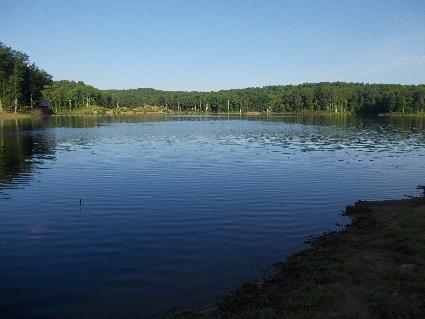 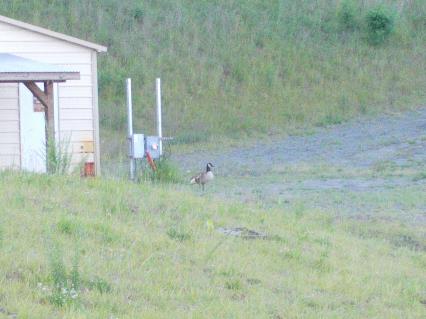 Figure 1: Goose by the shed                                                              Figure 2: View of the Reservoir from the parking area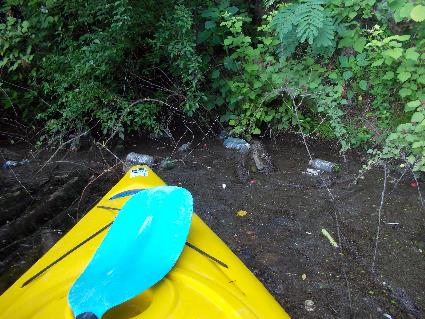 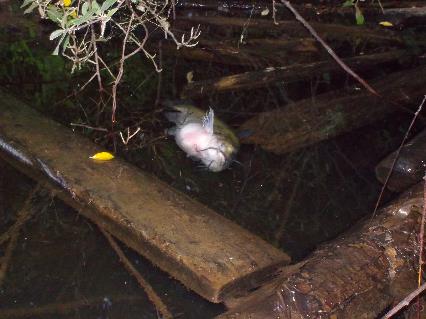 Figure 3: Dead catfish found floating in the water                      Figure 4: Trash area near the parking lot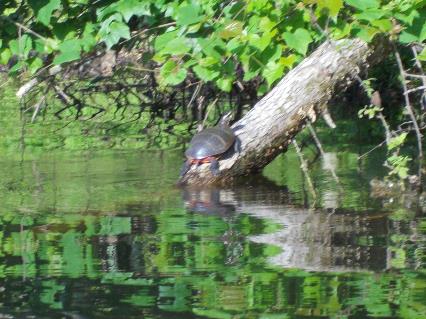 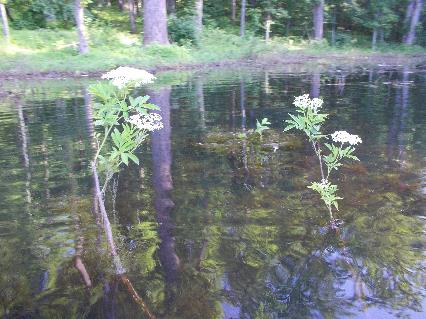 Figure 5: Some of the vegetation growing in the water               Figure 6: Turtle on a log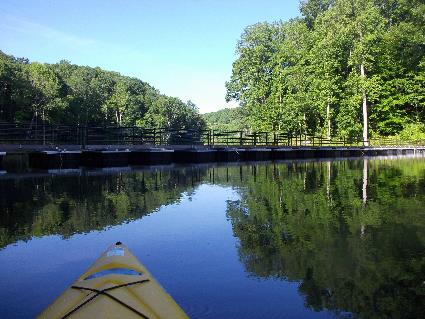 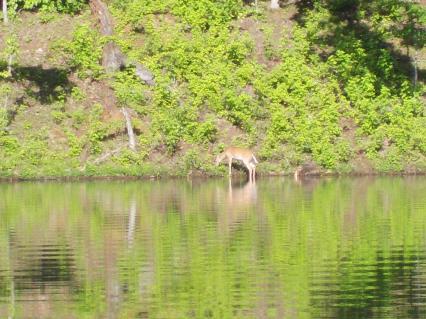 Figure 7: One of the baby deer seen today                                   Figure 8: View at the pedestrian bridge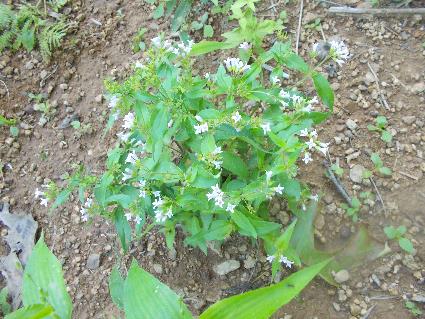 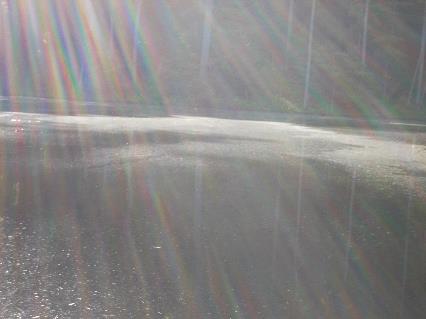 Figure 9: Film on the top of the water                                            Figure 10: Flowers along the bank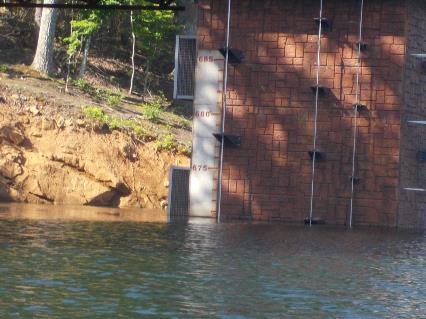 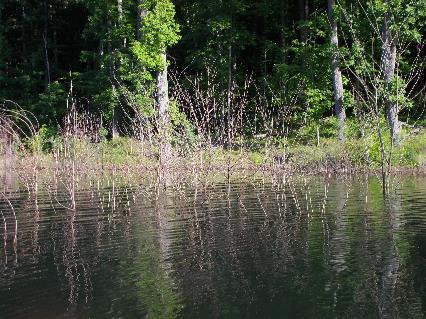 Figure 11: Most common plants growing in the water                 Figure 12: View of the building showing water levels Park land around reservoir with a wooded buffer.Turtles, Ducks, Geese, Crows, Small Birds, Small Fish, 2 baby deer, and 1 large snapping turtle.  1 dead Catfish found floating in the water. Also saw a hawk catching a baby rabbit on the drive in on Reservoir Rd. Good amount of vegetation growing out of the water, and mix of trees, grasses, and other plants along the banks. Saw 1 Kayaker about to get into the Reservoir when I was leaving, and 2 fishermen in a boat on the Southwest corner of the Reservoir. Several people were seen using the trails around the Reservoir. Removed about ½ a large trash bag of bottles, and fishing bait boxes.Nice morning to be out for a paddle, as the weather was cool and not many people around. The Reservoir was in good shape overall. Didn’t see any signs of algae, but there was some film on the water in some places. Found 1 dead catfish floating in the water and a lot of trash in one particular stagnant water spot just to the north of the parking area. Lots of wildlife seen and a good variety of plant life.  2 – Continue to monitor the Reservoir for Algae Blooms. 2 – Look into why dead fish are being found in the Reservoirs